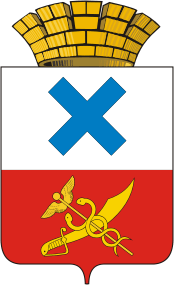 ПОСТАНОВЛЕНИЕ администрации Муниципального образованиягород Ирбитот 13 ноября 2017 года  № 2080                                                            г. ИрбитОб утверждении перечня мер социальной защиты (поддержки), предоставляемых на территории Муниципального образования город Ирбит и подлежащих включению в Единую государственную информационную систему социального обеспечения (ЕГИССО)В целях организации мероприятий, предусмотренных постановлением Правительства Российской Федерации от 14.02.2017 № 181 «О Единой государственной информационной системе социального обеспечения», реализации статьи 5 Федерального закона от 29.12.2015 года № 388 « О внесении изменений в отдельные законодательные акты Российской Федерации в части учета и совершенствования предоставления мер социальной поддержки исходя из обязанности соблюдения принципа адресности и применения критериев нуждаемости», руководствуясь Уставом Муниципального образования город Ирбит, администрация Муниципального образования город Ирбит ПОСТАНОВЛЯЕТ:Утвердить перечень мер социальной защиты (поддержки), предоставляемых на территории Муниципального образования город Ирбит и подлежащих включению в Единую государственную информационную систему социального обеспечения (ЕГИССО) (прилагается).Разместить настоящее постановление на официальном сайте администрации Муниципального образования город Ирбит.Контроль исполнения настоящего постановления возложить на заместителя главы администрации Муниципального образования город Ирбит    Н.В. Волкову.Глава Муниципального	образования город Ирбит		      Г.А. Агафонов                                                                                                Приложение                                                                                                 к постановлению администрации                                                                                                Муниципального образования                                                                                                 город Ирбит от  13.11.2017г. № 2080Перечень мер социальной защиты (поддержки), предоставляемых на территории Муниципального образования город Ирбит и подлежащих включению в Единую государственную информационную систему социального обеспечения (ЕГИССО)№ п/пНаименование мер социальной защиты (поддержки) Код меры социальной защиты (поддержки) в Классификаторе мер социальной защиты (поддержки)1Компенсация расходов на оплату жилых помещений и коммунальных услуг в размере 50 процентов платы за наем и платы за содержание жилого помещения, включающей в себя плату за услуги, работы по управлению многоквартирным домом, за содержание и текущий ремонт общего имущества в многоквартирном доме, исходя из занимаемой общей площади жилых помещений 05062Компенсация расходов на оплату жилых помещений и коммунальных услуг в размере 50 процентов платы за холодную воду, горячую воду, электрическую энергию, тепловую энергию, потребляемые при содержании общего имущества в многоквартирном доме, а также за отведение сточных вод в целях содержания общего имущества в многоквартирном доме независимо от вида жилищного фонда05073Компенсация расходов на оплату жилых помещений и коммунальных услуг в размере 50 процентов платы за коммунальные услуги, рассчитанной исходя из объема потребляемых коммунальных услуг05084Компенсация расходов на оплату жилых помещений и коммунальных услуг в размере 50 процентов оплаты стоимости топлива, приобретаемого в пределах норм, установленных для продажи населению, и транспортных услуг для доставки этого топлива - при проживании в домах, не имеющих центрального отопления05095Компенсация расходов на уплату взноса на капитальный ремонт общего имущества в многоквартирном доме05106Компенсация расходов на оплату жилых помещений и коммунальных услуг в размере 50 процентов взноса на капитальный ремонт общего имущества в многоквартирном доме05117Возмещение расходов по оплате жилого помещения, отопления и освещения05468Возмещение расходов по оплате твердого топлива05479Возмещение расходов по доставке твердого топлива054810Субсидия на оплату жилого помещения и коммунальных услуг060111Компенсация родительской платы за присмотр и уход за ребенком, осваивающим образовательную программу дошкольного образования в организации, осуществляющей образовательную деятельность (содержание ребенка в дошкольной образовательной организации)054412Внеочередное обеспечение детей местами в дошкольных образовательных организациях, специализированных детских учреждениях лечебного и санаторного типа (с выплатой ежемесячной денежной компенсации на питание ребенка в данной организации)074313Предоставление бесплатного питания075814Полное или частичное освобождение от родительской платы за присмотр и уход за ребенком, осваивающим образовательную программу дошкольного образования в организации, осуществляющей образовательную деятельность (содержание ребенка в дошкольной образовательной организации)077115Внеочередное обеспечение земельными участками для индивидуального жилищного строительства (при условии признания их нуждающимися в улучшении жилищных условий)073916Внеочередное обеспечение жилыми помещениями071117Постановка на учет граждан, нуждающихся в улучшении жилищных условий074418Обеспечение жильем080619Обеспечение граждан, нуждающихся в улучшении жилищных условий жилой площадью, единовременно0809